【茨城県】事業継続力強化計画 業種別モデル・記載例本書の使い方本書は、中小企業庁「事業継続力強化計画策定の手引き」（以下、「手引き」といいます。）の策定要領を基に、中小企業・小規模事業者の皆さまの同計画策定の一助となるよう、業種別の策定モデル・記載例を示したものです。「手引き」と合わせて、本書の業種別の記載例を策定の参考になさってください。本書の記載項目と見方は以下のとおりです。黒字：中小企業庁の事業継続力強化計画申請様式（様式第20）に記載されている内容です。法定の記載項目であるため、変更不可です。青字：自然災害に関する記載例自然災害への対策に関する記載例です。個社の状況に応じて適宜内容を変更してください。緑字：感染症に関する記載例新型コロナウイルスをはじめとする感染症リスクへの対策に関する記載例　です。個社の状況に応じて適宜内容を変更してください。なお、本書は自然災害リスク及び感染症リスクの両方を対象にした計画となっています。自然災害リスクのみを対象とする場合は、緑字部分は削除してください。吹き出し：解説 　　「手引き」の内容を基に、記載のポイントを説明したものです。不明な点等は必ず「手引き」の概要箇所を確認してください。（参考）中小企業庁「事業継続力強化計画策定の手引き」　　　　　 https://www.chusho.meti.go.jp/keiei/antei/bousai/download/keizokuryoku/kyoka_tebiki.pdf様式第２０事業継続力強化計画に係る認定申請書　　年　　　　月　　　　日関東経済産業局長　殿　　　　　　　　　　　　　　　住　　　　　　　　所　　　　　　　　　　　　　　　名　　　　　　　 称 代表者の役職及び氏名　　中小企業等経営強化法第50条第１項の規定に基づき、別紙の計画について認定を受けたいので申請します。（備考）用紙の大きさは、日本産業規格Ａ４とする。（別紙）事業継続力強化計画　１　名称等業者氏名は　　　　	                                      　　     　　　　　　　　　　　　　　　　　　　　　　　　　　　　　　　　　 　   代表者の役職名及び氏名　　	　　　　　　    	    　                       　　　資本金又は出資の額　　　　　　　  　 　　　　　 常時使用する従業員の数　　　　　　    業種　　２８（電子部品・デバイス・電子回路製造業）    　　　　法人番号　　　　　　　　　　　 　　　 設立年月日　　  　　　　　　　　　              ２　事業継続力強化の目標３　事業継続力強化の内容（１）自然災害等が発生した場合における対応手順（２）事業継続力強化に資する対策及び取組（３）事業継続力強化設備等の種類（４）事業継続力強化の実施に協力する者の名称及び住所並びにその代表者の氏名並びにその協力の内容（５）平時の推進体制の整備、訓練及び教育の実施その他の事業継続力強化の実効性を確保するための取組４　実施時期年　 月～　    年　 月５　事業継続力強化を実施するために必要な資金の額及びその調達方法６　その他（１）関係法令の遵守（必須）（２）その他事業継続力強化に資する取組（任意）（※１）国土強靱化に貢献する団体を認証する制度（※２）事業継続マネジメントシステム（BCMS）の国際規格自社の事業活動の概要当社は、主に大手電機メーカーA社の〇〇部品の製造を担っており、当該部品の過半数のシェアを握るなどサプライチェーン上の重要な役割を担っている。当社の事業が停止するとサプライチェーンや地域の雇用に大きな影響が生ずる。事業継続力強化に取り組む目的下記５点を目的に、事業継続力強化に取り組む。1.自然災害発生時において、人命を最優先として、従業員と従業員の家族の安全と生活を守る。2.地域社会の安全に貢献する。3.部品の供給継続、又は早期の再開により、お客様の生産への影響を極力少なくする。4.感染症の発生時においても、従業員等関係者とその家族の生命の安全を及び雇用の確保を最優先する。5.感染症が流行した場合であっても、感染拡大防止に全力を尽くし、生産活動を継続し、仕入れ先への影響を極力小さくすること、また取引先への供給責任等を果たす。事業活動に影響を与える
自然災害等の想定当社の事業拠点は茨城県○○市にあり、•今後30年以内に震度６弱以上の地震が発生する確率が45％（J-SHIS地図参照）。当該地震による津波が1m。•水災時に1m～3mの浸水（国交省ハザードマップ参照）。が予想される地域である。また、例年、年に数回、台風が通過していることから、風害や一時的な豪雨による被害も想定される。・当社の事業拠点は感染者が増加している状況に鑑みると、新型コロナウイルス感染症等の感染拡大による影響が想定される。自然災害等の発生が
事業活動に与える影響想定する自然災害のうち、事業活動に与える影響が最も大きいものは震度６弱の地震及び感染症の感染拡大の影響であり、その被害想定は下記の通り。（人員に関する影響）・営業時間中の地震発災では、ものの落下、転倒などにより、けが人が発生する。公共交通機関が停止し、従業員が帰宅困難者となる。夜間に発災した場合は、翌日の従業員の参集が困難となる。さらに従業員の家族へも被害が生ずる。・感染症流行期においては、本人または家族への感染等により、出勤できなくなる従業員や在宅勤務を行う従業員が複数発生する。・これら被害により営業活動が止まり、特定の従業員が専属で担当していた部分について業務再開が困難となること、売上が減少することなどが想定される。（建物・設備に関する影響）・事業所の建物は、新耐震基準を満たしているため、地震の揺れによる建物自体への直接被害は軽微と考えられる。一方、設備は、停電が発生すれば、一次的に停止する。また、揺れにより生産機器が損傷するほか、配管や配線類が断裂する。津波が発生すれば、中間財や生産済の在庫も損傷するおそれがある。・インフラについては、電力・水道は１週間程度、都市ガスは２週間程度、供給が停止するほか、公共交通機関は１週間ほど機能不全となるおそれがある。・感染症流行時には、マスクや消毒液等の衛生用品が入手しづらくなることにより、従業員の感染拡大を防ぐことができなくなる。従業員が感染した場合、営業活動が一時的に停止すること等が考えられる。・これら被害により営業不能となり売上が立たなくなる。（資金繰りに関する影響）・資金繰りについては、設備の稼働停止や営業停止によって営業収入が得られないことで、運転資金がひっ迫するおそれがある。建物・設備に被害が生ずる場合にあっては、これらの復旧費用が必要となる。・感染症流行期には、感染拡大防止の目的から従業員の出勤率を下げたことにより生産ラインの稼働率の低下が想定される。・これら被害が事業活動に与える影響として、円滑な資金調達ができなければ、運転資金が枯渇することや復旧費用を捻出できないことが想定される。（情報に関する影響）・事業場内にあるサーバー（顧客情報、財務資料、設計図面などを保管）が浸水すれば、バックアップしているデータ以外は喪失するおそれがある。・在宅勤務の実施時に、従業員の自宅パソコンから重要情報が漏えいし、取り引き先への信用を失う等の影響が想定される。・これら被害が事業活動に与える影響として、重要な情報が喪失すれば、取引先への支払、売掛金の回収、取引先からの注文の受託や納品した機器等のメンテナンス対応などが困難となることが想定される。（その他の影響）・仕入先の被災や公共交通機関また、感染症流行期における人や物資の移動制限の影響により、１週間程度、部品の調達が困難になれば、生産継続が不可能になるおそれがある。・これら被害が事業活動に与える影響として、完成品メーカーに製品を提供できないなどの事態が想定される。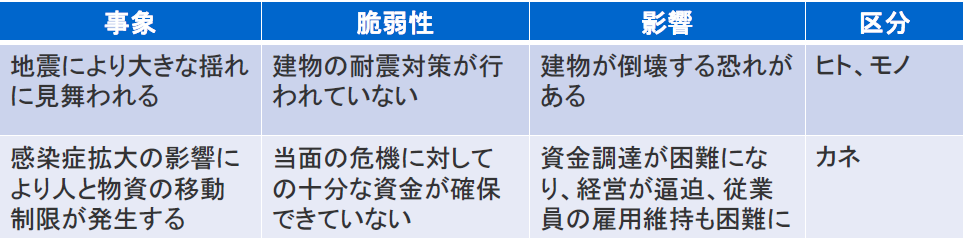 A自然災害等が発生した場合における人員体制の整備＜現在の取組＞•現在、具体的な対策は行っていない。＜今後の計画＞•事業所から10km圏内に居住する従業員を緊急参集担当に任命する。非常時に職員が参集できるよう、緊急参集担当には、電動機付き自転車を貸与する。•自然災害時を想定して、従業員の多能工化を進める。この取組は、増産対応が必要な場合にも有効に機能する。•他地域（○○県○○市）の自社工場との間で、人員融通のための体制を整備する。また、これらの取組が有効に活用できるよう、平時から複数の工場間の人事交流を行う。•地域の感染状況を見ながら、交代勤務を導入する。•在宅勤務を可能とする環境整備をする。•参加者が一定数を超える会議の延期若しくは中止または、オンラインによる実施の検討をする。B事業継続力強化に資する
設備、機器及び装置の導入＜現在の取組＞・現在、具体的な対策は行っていない。＜今後の計画＞当社は、完成品メーカーの重要な部品を製造しており早期普及が取引先などから求められていることから以下の取組を図り、完成品の製造の事業継続を図れる体制を構築することを目的としている。・停電の発生に備えて、無停電装置及び自家発電設備を導入する。・水道の停止に備えて、近くを流れる川から水を汲み上げるポンプを備蓄する。・工場の開口部に止水板を設け、床上１ｍまでの浸水被害を免れるようにする。・揺れによる生産設備の損傷を防ぐため、簿価５００万円以上の生産設備の全てに、免震装置及び非常時の緊急停止装置を備える。・他地域の自社工場において代替生産ができるよう、社内の製造設備の金型や作業工程の標準化を進める。これらの取組のため、被災事業所分の生産をカバーするため、○○の生産ラインを増強する。・主要取引先である大手B株式会社と連携し、生産設備に被害が及んだ場合は、同社の生産設備を借り、生産を継続する。・マスクや消毒液等の衛生用品を平時から備蓄しておく。・マスクの着用を義務付けるとともに、事務所内の従業員間の適正距離が保たれるよう机の配置を見直す。・在宅勤務の実施に向けたテレワークシステムを導入する。C事業活動を継続するための
資金の調達手段の確保＜現在の取組＞•現在、火災保険に加入している。火災保険の対象範囲は、建物のみの契約である。•現状、火災保険の対象外となっている生産設備や在庫に被害が生じた場合に補償が受けられないことに加え、水災や地震が発生した際は保険が適用されないことから、資金調達が困難となることが想定される。＜今後の計画＞•現在加入している火災保険について、水災補償特約を加えるほか、生産設備や在庫も保険の対象範囲に追加する契約とする。•地震が発生した際に緊急融資が受けられるよう、地元のC銀行の担当者及び商工会の経営指導員と日々コミュニケーションを取る。•光熱費の減免措置や、給付金等の公的支援策を事前に調べ、要件を満たしている場合には、直ちに活用可能な状態にしておく。D事業活動を継続するための
重要情報の保護＜現在の取組＞•現在、具体的な対策は行っていない。＜今後の計画＞•顧客名簿や帳簿について、電子化し、クラウド上のサーバーに保管する。•事業所内の設備を記録するため、毎月１日に事業所内の写真を撮る。•従業員の個人使用パソコンのセキュリティ状況をチェックするなど、テレワークが実施可能な状態にしておく。（２）の項目取得年月設備等の名称／型式所在地1BR2.5大型自家発電設備／METI01茨城県／××市○○―○―○2BR2.6制震装置／METI02茨城県／××市○○―○―○3BR2.7排水ポンプ／METI0３茨城県／××市○○―○―○設備等の種類単価（千円）数量金額（千円）1機械装置2,00012,0002器具備品70017003機械装置1,50023,000確認項目チェック欄上記設備は、建築基準法（昭和二十五年法律第二百一号）及び消防法（昭和二十三年法律第百八十六号）上設置が義務づけられた設備ではありません。名称A株式会社住所○○県○○市○○町○－○代表者の氏名〇〇　〇〇協力の内容•自然災害時の事前対策の取組強化について、両社間の具体的な協力の在り方を検討・決定する。名称B銀行○○支店住所○○県○○市○○町○－○代表者の氏名〇〇　〇〇協力の内容•被災時において、最大○○万円までの緊急融資を受けられる契約を結んでおくとともに、○○県信用保証協会のセーフティネット保証を活用することについて、事前に協議を行う。•コミットメントラインや事前融資予約などについても、今後協議を進める。名称C商工会議所住所○○県○○市○○町○－○代表者の氏名〇〇　〇〇協力の内容•大規模な水害の発生が見込まれる際、注意喚起を依頼する。•水害に対する事業継続の強化に関する指導を依頼する。•行政の支援策の概要や申請手続きについて情報提供を依頼する。•計画の推進及び訓練・教育については、代表取締役社長の指揮の下、実施する。•社内の管理職全員で組織する「防災・減災対策会議」（年２回開催）において、具体的な取組を検討・決定する。•毎年５月を目処に、全従業員参加の訓練を実施することとし、訓練に合わせて、従業員への教育も実施する。•毎年２月頃に全従業員参加の感染症のセミナーを実施するとともに、従業員が感染した場合を想定した訓練を年1回実施する。•平時から手洗い等の感染症予防策対策を習慣づける。•実態に則した計画となるように、年１回以上計画の見直しを実行する。実施
事項使途・用途資金調達方法金額（千円）事前対策設備の復旧費用の支払い当該設備にかかる損害保険への加入1,000事前対策従業員への給与の支払いC銀行からの融資500事前対策自家発電設備、免震装置、排水ポンプの導入費用の支払い自己資金3,700確認項目チェック欄事業継続力強化の実施にあたり、私的独占の禁止及び公正取引の確保に関する法律（昭和二十二年法律第五十四号）、下請代金支払遅延等防止法（昭和三十一年法律第百二十号）、下請中小企業振興法（昭和四十五年法律第百四十五号）その他関係法令に抵触する内容は含みません。✓確認項目チェック欄レジリエンス認証制度（※１）に基づく認証を取得しています。ISO 22301認証（※２）を取得しています。中小企業BCP策定運用指針に基づきBCPを策定しています。